Principles in Pharmacy	Course No. 36157	Credit: 1.0Pathways and CIP Codes: Health Science (51.9999)Course Description: Application Level: This course will help students learn the information needed to start a career as a Pharmacy Technician. Course content will include an understanding of the role the pharmacy profession, pharmacy procedures and safety, drug interactions and reactions, an overview of various drug categories, pharmacy law and ethical responsibilities, and a pharmacy technician practicum. These standards will prepare the student for a technical assessment directly aligned to the standards.Directions: The following competencies are required for full approval of this course. Check the appropriate number to indicate the level of competency reached for learner evaluation.RATING SCALE:4.	Exemplary Achievement: Student possesses outstanding knowledge, skills or professional attitude.3.	Proficient Achievement: Student demonstrates good knowledge, skills or professional attitude. Requires limited supervision.2.	Limited Achievement: Student demonstrates fragmented knowledge, skills or professional attitude. Requires close supervision.1.	Inadequate Achievement: Student lacks knowledge, skills or professional attitude.0.	No Instruction/Training: Student has not received instruction or training in this area.Benchmark 1: CompetenciesBenchmark 2: CompetenciesBenchmark 3: CompetenciesI certify that the student has received training in the areas indicated.Instructor Signature: 	For more information, contact:CTE Pathways Help Desk(785) 296-4908pathwayshelpdesk@ksde.org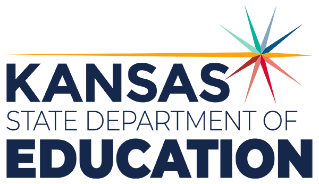 900 S.W. Jackson Street, Suite 102Topeka, Kansas 66612-1212https://www.ksde.orgThe Kansas State Department of Education does not discriminate on the basis of race, color, national origin, sex, disability or age in its programs and activities and provides equal access to any group officially affiliated with the Boy Scouts of America and other designated youth groups. The following person has been designated to handle inquiries regarding the nondiscrimination policies:	KSDE General Counsel, Office of General Counsel, KSDE, Landon State Office Building, 900 S.W. Jackson, Suite 102, Topeka, KS 66612, (785) 296-3201. Student name: Graduation Date:#DESCRIPTIONRATING1.1Differentiate between tasks that may be performed by a pharmacy technician and those that must be performed by a pharmacist:  Explain the role of the pharmacistExplain the role of the technician1.2Assist pharmacist in medication histories: purpose and benefits of medication historypharmacy technician’s role in collecting patient demographics and medication histories.Medical terminology (pharmacy abbreviations, prefixes, suffixes, root words, combining vowels)Communication methods and strategies (interviewing techniques, non-verbal cues, communication styles)1.3Assist pharmacist in medication therapy management. 1.4Assist patient in selecting compliance aids and devices.1.5Explain the role of each health care team member in the medication-use process.1.6Perform mathematical calculations essential to the duties of pharmacy technicians in a variety of settings.1.7Compare types of pharmacies and other pharmacy services.1.8Explain the procedures and communication channels to use in the event of a product recall or shortage, a medication error, or identification of another problem.1.9Maintain pharmacy security (for example: secure medications, prevent unauthorized access) and confidentiality of patient information. 1.10Demonstrate basic knowledge of pharmacology and medical terminology relevant to the pharmacy technician's role. 1.11Tailor communications (oral and written) to different audiences, including patients, caregivers, staff, and health care professionals. 1.12Interact with customers and patients in a effective and professional manner, including internal and external customers.1.13Receive, process, and prepare prescriptions/medication orders for completness, accuracy, and authenticipty to ensure safety. Confirm final product verification has been completed by pharmacist prior to release to patient.1.14Assist the pharmacist in managing inventory by placing, receiving, verifying, rotating, and stocking orders.#DESCRIPTIONRATING2.1Explain the Federal and State pharmacy regulations.2.2Demonstrate and understanding to controlled substances and prescription requirements.2.3Store, handle and dispose of medications following manufacturer, United States Pharmacopeia (USP), National Institute of Occupational Safety and Health (NIOSH) Hazardous Drug List requirements.2.4Demonstrate an understanding of HIPAA regulations and patient privacy.#DESCRIPTIONRATING3.1Research, explain, and present the various career options available in the pharmacy industry.3.2Exhibit dependability, work ethic, time management and positive attitudes toward work.3.3Develop and maintain a professional portfolio - add artifacts to the IPS (Individual Plan of Study).